27th November 2020Dear Parent/CarerOne important part of ensuring the safety and wellbeing of pupils, students, parents and our communities is testing for coronavirus.If your child has any of the following 3 symptoms:A high temperature: any new high temperature where your child feels hot to touch on their chest or back (you do not need to measure the temperature)A new continuous cough: coughing a lot for more than an hour, or 3 or more coughing episodes in 24 hoursA loss of, or change in, sense of smell or taste: a noticeable loss of smell or taste or things smell and taste different to normalYou MUST NOT send your child to school, please keep your child at home and inform the school immediately.You MUSTBook a test for your child, only the person with symptoms should get a test.  You do not need to get a test for anyone else in the household unless they also have any of the 3 symptoms listed above. All members of the household need to self-isolate whilst waiting for the test result.If the test comes back positive, other members of your household should continue self-isolating for 14 days and only get a test if they develop coronavirus symptoms.If a pupil or student in a class or bubble tests positive for coronavirus, anyone who is advised to self-isolate does not require a test unless they develop symptoms.Contacts of a person who has tested positive must follow the guidance carefully and in full, which means they must stay at home for 14 days.  This is because it can take several days following contact with an infected person before an individual develops symptoms or the virus can be detected. Yours sincerely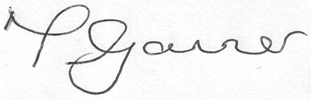 Miss T GarnerActing Headteacher